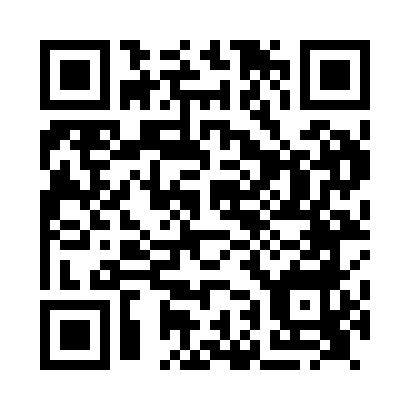 Prayer times for Craigleith, City of Edinburgh, UKMon 1 Jul 2024 - Wed 31 Jul 2024High Latitude Method: Angle Based RulePrayer Calculation Method: Islamic Society of North AmericaAsar Calculation Method: HanafiPrayer times provided by https://www.salahtimes.comDateDayFajrSunriseDhuhrAsrMaghribIsha1Mon2:524:291:157:0210:0011:372Tue2:524:301:157:0210:0011:373Wed2:534:311:157:029:5911:374Thu2:544:321:157:029:5811:375Fri2:544:331:167:019:5811:366Sat2:554:341:167:019:5711:367Sun2:564:351:167:019:5611:368Mon2:564:371:167:009:5511:359Tue2:574:381:167:009:5411:3510Wed2:584:391:167:009:5311:3511Thu2:584:401:166:599:5211:3412Fri2:594:421:176:599:5111:3413Sat3:004:431:176:589:5011:3314Sun3:014:451:176:579:4811:3215Mon3:014:461:176:579:4711:3216Tue3:024:481:176:569:4611:3117Wed3:034:491:176:559:4411:3018Thu3:044:511:176:559:4311:3019Fri3:054:521:176:549:4111:2920Sat3:054:541:176:539:4011:2821Sun3:064:561:176:529:3811:2822Mon3:074:571:176:519:3611:2723Tue3:084:591:176:509:3511:2624Wed3:095:011:176:509:3311:2525Thu3:105:031:176:499:3111:2426Fri3:115:041:176:489:3011:2327Sat3:125:061:176:479:2811:2228Sun3:125:081:176:459:2611:2129Mon3:135:101:176:449:2411:2030Tue3:145:121:176:439:2211:1931Wed3:155:141:176:429:2011:18